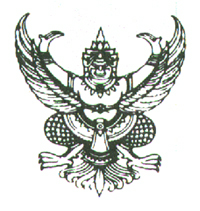 ประกาศองค์การบริหารส่วนตำบลจอหอเรื่อง  รับสมัครบุคคลทั่วไปเพื่อสรรหาและเลือกสรรเป็นพนักงานจ้าง ประจำปีงบประมาณ ๒๕๕๙องค์การบริหารส่วนตำบลจอหอ..................................................		ด้วยองค์การบริหารส่วนตำบลจอหอ มีความประสงค์จะรับสมัครบุคคลทั่วไป เพื่อคัดเลือกเป็นพนักงานจ้าง ประจำปีงบประมาณ ๒๕๕๙ ขององค์การบริหารส่วนตำบลจอหอ ตามกรอบอัตรากำลังพนักงานจ้าง ๔ ปี ( ๒๕๕๙-๒๕๖๐ )		อาศัยอำนาจตามความใน ข้อ ๘ และข้อ ๙ แห่งประกาศคณะกรรมการพนักงานส่วนตำบลจังหวัดนครราชสีมา เรื่อง มาตรฐานทั่วไปเกี่ยวกับพนักงานจ้าง ลงวันที่  ๒๔  มิถุนายน ๒๕๔๗  จึงประกาศรับสมัครบุคคลทั่วไปเพื่อสรรหาและเลือกสรรเป็นพนักงานจ้าง ดังต่อไปนี้ตำแหน่งที่เปิดรับสมัคร		๑.  ประเภทพนักงานจ้างทั่วไป  จำนวน  ๒ อัตรา ดังนี้	    	กองช่าง (กิจการประปา)		ตำแหน่ง  คนงานทั่วไป					จำนวน  ๑ อัตรา		ตำแหน่ง  พนักงานจดมาตรน้ำ				จำนวน  ๑ อัตราคุณสมบัติทั่วไปและคุณสมบัติเฉพาะตำแหน่งของผู้มีสิทธิสมัคร๒.๑ คุณสมบัติทั่วไป( ๑)  มีสัญชาติไทย
    	 ( ๒)  อายุไม่ต่ำกว่า  ๒๐  ปีบริบูรณ์  และไม่เกิน  ๖๐  ปี
    	 ( ๓)  เลื่อมใสในการปกครองในระบอบประชาธิปไตยตามรัฐธรรมนูญด้วยความบริสุทธิ์ใจ
    	 ( ๔)  ไม่เป็นผู้มีการทุพลภาพไม่สามารถปฏิบัติหน้าที่ได้  ไร้ความสามารถ  หรือจิตฟั่นเฟือนไม่สมประกอบหรือเป็นโรคตามที่คณะกรรมการกลางพนักงานส่วนตำบลกำหนด( ๕) ไม่เป็นผู้ที่อยู่ในระหว่างถูกพักราชการ  ถูกสั่งให้ออกจากราชการไว้ก่อน  หรือถูกพักงานจากองค์การรัฐบาล  รัฐวิสาหกิจ  หน่วยการบริหารราชการส่วนท้องถิ่น  หน่วยงานของ  รัฐ หรือส่วนราชการอื่น  และกรุงเทพมหานคร     		(๖) ไม่เคยเป็นผู้ถูกลงโทษไล่ออก  ปลดออก  ให้ออกหรือเลิกจ้างเพราะกระทำผิดวินัยจากองค์การ  รัฐบาล  รัฐวิสาหกิจ  หน่วยการบริหารราชการท้องถิ่น หน่วยงานของรัฐหรือส่วนราชการอื่นและกรุงเทพมหานคร
                     (๗)ไม่เคยเป็นผู้ต้องโทษโดยจำคุก  โดยคำพิพากษาถึงที่สุดให้จำคุก  เว้นแต่เป็นโทษสำหรับ
ความผิดที่ได้กระทำโดยประมาท  หรือความผิดลหุโทษ                                             
		(๘) ไม่เป็นบุคคลล้มละลาย-๒-หมายเหตุ  ผู้ที่ผ่านการสรรหาและการเลือกสรรในวันที่ทำสัญญาจ้าง จะต้องไม่เป็นผู้ดำรงตำแหน่งทางการเมือง กรรมการพรรคการเมือง เจ้าหน้าที่ในพรรคการเมือง ผู้บริหารท้องถิ่น คณะผู้บริหารท้องถิ่น สมาชิกสภาท้องถิ่น ข้าราชการหรือลูกจ้างส่วนราชการ พนักงานหรือลูกจ้างของหน่วยงานอื่นของรัฐ รัฐวิสาหกิจ หรือพนักงานหรือลูกจ้างของราชการส่วนท้องถิ่นและต้องนำใบรับรองแพทย์ ซึ่งออกให้ไม่เกิน 1 เดือน และแสดงว่าไม่เป็นโรคต้องห้ามตามประกาศกำหนดโรคที่เป็นลักษณะต้องห้ามสำหรับข้าราชการหรือพนักงานส่วนท้องถิ่นมายื่นด้วย	๒.๒ คุณสมบัติเฉพาะสำหรับตำแหน่งผู้สมัครต้องมีคุณสมบัติเฉพาะสำหรับตำแหน่ง ตามที่ระบุไว้ในรายละเอียดเกี่ยวกับการรับสมัครแต่ละตำแหน่ง แนบท้ายประกาศนี้การรับสมัครคัดเลือก๓.๑ วันเวลาและสถานที่รับสมัครผู้ประสงค์จะสมัครเข้ารับการคัดเลือกติดต่อขอใบสมัครได้ที่ สำนักงานปลัดองค์การบริหารส่วนตำบลจอหอ อำเภอเมืองนครราชสีมา  จังหวัดนครราชสีมา ระหว่างวันที่ ๑  กุมภาพันธ์ ๒๕๕๙  ถึงวันที่  ๑๐  กุมภาพันธ์  ๒๕๕๙ (เว้นวันหยุดราชการ) ในวันและเวลาราชการ โดยสามารถสอบถามรายละเอียดได้ที่ สำนักงานปลัด องค์การบริหารส่วนตำบลจอหอ โทร ๐-๔๔๓๗-๒๐๗๙๓.๒ เอกสารในการรับสมัคร	(๑) รูปถ่ายหน้าตรง ไม่สวมหมวก และไม่สวมแว่นตา ขนาด ๑ นิ้ว ถ่ายครั้งเดียวกันไม่เกิน ๖ เดือน (นับถึงวันปิดรับสมัคร) จำนวน ๓ รูป	(๒) สำเนาบัตรประจำตัวบัตรประชาชน สูติบัตร อย่างใดอย่างหนึ่ง จำนวน ๓ ฉบับ	(๓) สำเนาทะเบียนบ้าน จำนวน ๓ ฉบับ	(๔) สำเนาวุฒิการศึกษาที่แสดงว่า เป็นผู้มีวุฒิการศึกษาตรงกับตำแหน่งที่สมัครหรือสูงกว่า จำนวน ๓ ฉบับ	(๕) ใบรับรองแพทย์ที่สถานพยาบาลออกให้ จำนวน ๑ ฉบับทั้งนี้ ในหลักฐานทุกฉบับ ให้ผู้สมัครเขียนคำรับรองสำเนาถูกต้องและลงชื่อกำกับไว้ด้วย๓.๓ เงื่อนไขในการสมัคร	ผู้สมัครเข้ารับการสรรหาและการเลือกสรรจะต้องรับผิดชอบในการตรวจสอบและรับรองตนเองว่าเป็นผู้มีคุณสมบัติทั่วไป และคุณสมบัติเฉพาะสำหรับตำแหน่งตรงตามประกาศรับสมัครจริง และจะต้องกรองรายละเอียดต่างๆ ในใบสมัคร พร้อมทั้งยื่นหลักฐานในการสมัครให้ถูกต้องครบถ้วน ในกรณีที่มีความผิดพลาดอันเกิดจากผู้สมัครไม่ว่าด้วยเหตุผลใดๆ หรือคุณวุฒิการศึกษาไม่ตรงตามคุณสมบัติเฉพาะสำหรับตำแหน่งที่สมัครอันเป็นผลทำให้ผู้สมัครไม่มีสิทธิสมัครตามประกาศรับสมัครดังกล่าวหากตรวจสอบพบเมื่อใด ให้ถือว่าการรับสมัครและการได้เข้ารับการสรรหาและการเลือกสรรครั้งนี้เป็นโมฆะสำหรับผู้นั้นตั้งแต่ต้น-๓-การประกาศรายชื่อผู้มีสิทธิ์เข้ารับการสรรหาและเลือกสรร		องค์การบริหารส่วนตำบลจอหอ จะประกาศรายชื่อผู้มีสิทธิเข้ารับการสรรหาและเลือกสรร ที่มาสมัครภายในวันที่  ๑๕  กุมภาพันธ์ ๒๕๕๙ ณ องค์การบริหารส่วนตำบลจอหอ เวลา ๐๘.๐๐ น.เป็นต้นไป โดยปิดประกาศ  ณ ที่ทำการองค์การบริหารส่วนตำบลจอหอวัน เวลา สถานที่ เข้ารับการสรรหาและเลือกสรรกำหนดการสรรหาและเลือกสรร วันที่  ๑๗ กุมภาพันธ์  ๒๕๕๙  เวลา  ๐๘.๐๐ น. เป็นต้นไป      ณ ห้องประชุมสภาองค์การบริหารส่วนตำบลจอหอหลักเกณฑ์และวิธีการเลือกสรรองค์การบริหารส่วนตำบลจอหอ จะดำเนินการสรรหาและเลือกสรรบุคคลเพื่อปฏิบัติงานโดยยึดหลักความรู้ความสามารถ ประสบการณ์ในการทำงานที่จำเป็นสำหรับการปฏิบัติงานในตำแหน่งที่รับสมัครโดยวิธีการสอบสัมภาษณ์และทดสอบภาคปฏิบัติ ตามประกาศ ก.อบต.จ.นม. เรื่อง มาตรฐานทั่วไปเกี่ยวกับพนักงานจ้าง ข้อ ๑๙ (๖) หลักเกณฑ์การสรรหาและเลือกสรรบุคคลเพื่อปฏิบัติงานยึดหลักสมรรถนะ ที่จำเป็นต้องใช้สำหรับการปฏิบัติงานในตำแหน่งโดยการประเมิน ตามแนบท้ายประกาศการรับสมัคร (ผนวก ก)หลักเกณฑ์การตัดสินผู้ที่ถือว่าเป็นผู้ผ่านการเลือกสรรจะต้องเป็นผู้ที่ได้รับคะแนนในการประเมินสมรรถนะไม่ต่ำกว่าร้อยละ ๖๐ โดยการดำเนินการจัดจ้างจะเป็นไปตามลำดับคะแนนที่สอบได้การประกาศรายชื่อและการขึ้นบัญชีรายชื่อผู้ผ่านการเลือกสรรองค์การบริหารส่วนตำบลจอหอ จะประกาศรายชื่อผู้ผ่านการเลือกสรรตามลำดับคะแนนสอบที่ได้ ในวันที่ ๒๓ เดือน กุมภาพันธ์ พ.ศ. ๒๕๕๙   ณ องค์การบริหารส่วนตำบลจอหอ อำเภอเมืองนครราชสีมา จังหวัดนครราชสีมา โดยบัญชีรายชื่อดังกล่าวให้เป็นอันยกเลิกหรือสิ้นสุดผลไปเมื่อเลือกสรรครบกำหนด ๑ ปี นับวันขึ้นบัญชี หรือนับแต่วันประกาศรับสมัครในตำแหน่งที่มีลักษณะงานเดียวกันนี้ใหม่แล้วแต่กรณีการจัดทำสัญญาจ้างผู้ผ่านการเลือกสรรผู้ผ่านการพิจารณาการสรรหาและเลือกสรรได้รับการแต่งตั้งเป็นพนักงานจ้าง จะทำสัญญาและออกคำสั่งแต่งตั้งในการดำรงตำแหน่ง  ก็ต่อเมื่อภายหลังจากที่คณะกรรมการพนักงานส่วนตำบลจังหวัดนครราชสีมา ได้ให้ความเป็นชอบแล้วเท่านั้น  ซึ่งสัญญาจ้างพนักงานจ้างทั่วไปจะจ้างไม่เกินคราวละ ๑ ปี		จึงประกาศมาให้ทราบโดยทั่วกัน			ประกาศ ณ วันที่         เดือน มกราคม  พ.ศ. ๒๕๕๙(นายบุญเทียม  ถิ่นโคกสูง)นายกองค์การบริหารส่วนตำบลจอหอเอกสารแนบท้ายประกาศองค์การบริหารส่วนตำบลจอหอเรื่อง  รับสมัครบุคคลเพื่อบรรจุและแต่งตั้งเป็นพนักงานจ้างขององค์การบริหารส่วนตำบลจอหอลงวันที่      มกราคม  ๒๕๕๙********************ชื่อตำแหน่ง 				คนงานทั่วไป(กิจการกองประปา)หน้าที่และความรับผิดชอบปฏิบัติงานขั้นต้นเกี่ยวกับงานการเงินและบัญชีที่ไม่ยาก ภายใต้การกำ กับตรวจสอบโดยใกล้ ชิดหรือตามคำ สั่งหรือแนวทางที่ปฏิบัติที่มีอยู่อย่างแน่ชัดหรือละเอียดถี่ถ้วนและปฏิบัติหน้าที่อื่นตามที่ได้รับ มอบหมายลักษณะงานที่ปฏิบัติตรวจสอบใบสำคัญที่ไม่มีปัญหา หรือกฎระเบียบที่ชัดแจ้งอยู่แล้วลงทะเบียนและเก็บรักษาหลักฐานและเอกสารเกี่ยวกับการเงินและบัญชี คัดแยกประเภทใบสำคัญ เขียนใบเสร็จรับเงิน ทำ ใบเบิก และใบนำ ส่งเงิน ช่วยทำ ฎีกาเบิกเงิน ช่วยนำ เงินฝากและเบิกเงินจากธนาคาร ช่วยตรวจนับและรับจ่ายเงินสดและสิ่งแทนตัวเงิน ช่วยรวบรวมรายละเอียดเกี่ยวกับการจัดทำ งบประมาณ และการขออนุมัติเบิกเงินงบประมาณ ช่วยทำ บัญชีบางประเภท บัญชีรับจ่ายเงิน บัญชีพัสดุ เป็นต้น และปฏิบัติหน้าที่อื่นที่เกี่ยวข้องคุณสมบัติเฉพาะตำแหน่ง ประกาศนียบัตรวิชาชีพ (ปวช.) หรือเทียบเท่าได้ไม่ตํ่ากว่านี้ทางบัญชี พาณิชยการ เลขานุการบริหารธุรกิจ การจัดการทั่วไป (เฉพาะทางบริหารธุรกิจ และการจัดการทั่วไป ต้องศึกษาวิชาบัญชีมาไม่น้อยกว่า 6 หน่วยกิต) หรือทางอื่นที่ ก.อบต. กำหนดว่าใช้เป็นคุณสมบัติเป็นคุณสมบัติเฉพาะสำหรับตำแหน่งนี้ได้ระยะเวลาการจ้างภายในปีงบประมาณ ๒๕๕๙   เป็นต้นไป  จนครบ ๑  ปี  และจะมีการประเมินผลงานเพื่อพิจารณาต่อสัญญาใหม่หรือเลิกจ้างอัตราค่าตอบตอบแทนพนักงานจ้างอัตราค่าตอบแทนเดือนละ ๙,๐๐๐.- บาท พร้อมค่าครองชีพชั่วคราวตามมติคณะรัฐมนตรี  รวมเป็นเงินทั้งสิ้น  ๑๐,๐๐๐.-  บาท  (หนึ่งหมื่นบาทถ้วน) ทั้งนี้อาจเปลี่ยนแปลงได้ตามกฎหมายวิธีการเลือกสรร		      -  หลักเกณฑ์การเลือกสรรบุคคลเพื่อปฏิบัติงานยึดหลัก  “สมรรถนะ”  ที่จำเป็นสำหรับการปฏิบัติงานในตำแหน่ง  โดยประเมินสมรรถนะด้วยวิธีการสอบปฏิบัติ/และข้อเขียน   (100  คะแนน)		      -  เลือกสรรโดยวิธีการสัมภาษณ์  ดังต่อไปนี้   (100  คะแนน)		             1)  ความรอบรู้ในเรื่องต่าง ๆ  ที่จำเป็นหรือเกี่ยวข้องต่อการปฏิบัติงาน		             2)  ความสามารถหรือทักษะเฉพาะในเรื่องต่าง ๆ  ที่เกี่ยวกับการปฏิบัติงาน		             3)  คุณลักษณะอื่น ๆ  ที่จำเป็นหรือเหมาะสมต่อการปฏิบัติงาน******************เอกสารแนบท้ายประกาศองค์การบริหารส่วนตำบลจอหอเรื่อง  รับสมัครบุคคลเพื่อบรรจุและแต่งตั้งเป็นพนักงานจ้างขององค์การบริหารส่วนตำบลจอหอลงวันที่      มกราคม  ๒๕๕๙********************ชื่อตำแหน่ง 				พนักงานจดมาตรน้ำหน้าที่และความรับผิดชอบปฏิบัติหนาที่เกี่ยวกับการจดเลขมาตรวัดน้ำและ คํานวณปริมาตรน้ำจากมาตรวัดน้ำของผูใชน้ำและปฏิบัติงานอื่นที่เกี่ยวของกับหรือตามที่ผูบังคับ-บัญชามอบหมายภายใต้การกำกับตรวจสอบโดยทั่วไปหรือ ตามคำสั่งหรือแบบหรือแนวทางปฏิบัติอย่างกว้างๆหรือปฏิบัติหน้าที่อื่นตามที่ได้รับมอบหมายลักษณะงานที่ปฏิบัติมีความสามารถเหมาะสมในการปฏิบัติงานตามที่จ้างได้ และปฏิบัติหน้าที่อื่นที่เกี่ยวข้องคุณสมบัติเฉพาะตำแหน่งเพศชายไดรับประกาศนียบัตร ม. ๖ หรือเทียบเทา และมี ความรูความสามารถในการปฏิบัติหนาที่ระยะเวลาการจ้างภายในปีงบประมาณ ๒๕๕๙   เป็นต้นไป  จนครบ ๑  ปี  และจะมีการประเมินผลงานเพื่อพิจารณาต่อสัญญาใหม่หรือเลิกจ้างอัตราค่าตอบตอบแทนพนักงานจ้างอัตราค่าตอบแทนเดือนละ ๙,๐๐๐.- บาท พร้อมค่าครองชีพชั่วคราวตามมติคณะรัฐมนตรี  รวมเป็นเงินทั้งสิ้น  ๑๐,๐๐๐.-  บาท  (หนึ่งหมื่นบาทถ้วน) ทั้งนี้อาจเปลี่ยนแปลงได้ตามกฎหมายวิธีการเลือกสรร		      -  หลักเกณฑ์การเลือกสรรบุคคลเพื่อปฏิบัติงานยึดหลัก  “สมรรถนะ”  ที่จำเป็นสำหรับการปฏิบัติงานในตำแหน่ง  โดยประเมินสมรรถนะด้วยวิธีการสอบปฏิบัติ/และข้อเขียน   (100  คะแนน)		      -  เลือกสรรโดยวิธีการสัมภาษณ์  ดังต่อไปนี้   (100  คะแนน)		             1)  ความรอบรู้ในเรื่องต่าง ๆ  ที่จำเป็นหรือเกี่ยวข้องต่อการปฏิบัติงาน		             2)  ความสามารถหรือทักษะเฉพาะในเรื่องต่าง ๆ  ที่เกี่ยวกับการปฏิบัติงาน		             3)  คุณลักษณะอื่น ๆ  ที่จำเป็นหรือเหมาะสมต่อการปฏิบัติงาน******************